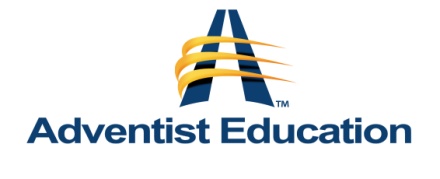 Southeastern California Conference of Seventh-day Adventists®Office of Education2024-2025 YEARLONG PLAN – Reading, Language Arts, and BibleWEEKDAYSREADINGLANGUAGE ARTSBIBLEFIRST QUARTERAugust 21 – 233FIRST QUARTERAugust 26 – Aug 305FIRST QUARTERSeptember 3 – 64FIRST QUARTERSeptember 9 – 135FIRST QUARTERSeptember 16 – 205FIRST QUARTERSept 23 – 275FIRST QUARTERSept 30 – Oct 45FIRST QUARTEROctober 8 – 11 4FIRST QUARTEROctober 15 – 184FIRST QUARTEROctober 21 – 255SECOND QUARTEROctober 28 – Nov 15SECOND QUARTERNovember 4 – 8 5SECOND QUARTERNovember 11 – 155SECOND QUARTERNovember 18 – 225SECOND QUARTERNovember 25 – 290VACATIONVACATIONVACATIONSECOND QUARTERDecember 2 – 65SECOND QUARTERDecember 9 – 135SECOND QUARTERDecember 16 – 20 5SECOND QUARTERDec 23 – Jan 3 0VACATIONVACATIONVACATIONSECOND QUARTERJanuary 6 – 105SECOND QUARTERJanuary 13 – 175THIRD QUARTERJanuary 22 – 243THIRD QUARTERJanuary 27 – 315THIRD QUARTERFebruary 3 – 75THIRD QUARTERFebruary 10 – 145THIRD QUARTERFebruary 18 – 214THIRD QUARTERFebruary 24 – 28 5THIRD QUARTERMarch 3 – 75THIRD QUARTERMarch 10 – 145THIRD QUARTERMarch 17 – 215THIRD QUARTERMarch 24 – 280VACATIONVACATIONVACATIONFOURTH QUARTERMarch 31 – April 45FOURTH QUARTERApril 7 – 115FOURTH QUARTERApril 14 – 185FOURTH QUARTERApril 21 – 255FOURTH QUARTERApril 29 – May 24FOURTH QUARTERMay 5 – 95FOURTH QUARTERMay 12 – 165FOURTH QUARTERMay 19 – 235FOURTH QUARTERMay 27 – 304FOURTH QUARTERJune 2 – 65